LİSANSÜSTÜ EĞİTİM BAŞVURU FORMU*Çalışan adaylar için.Yukarıda yer alan bilgilerimin doğru olduğunu beyan ederim.TarihAdı – SoyadıEKLER:1 adet fotoğrafNüfus cüzdanı örneği Lisans diplomasının (veya geçici mezuniyet belgesinin) aslı ya da onaylı sureti Transkript (Onaylı sureti)  Erkek adaylar için askerlik durumunu gösterir belge Özgeçmiş ALES sonuç belgesi (Tezli programlar içindir) Yabancı dil sınavı sonuç belgesi (Tezli programlar içindir)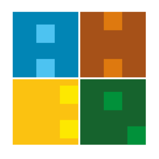 T.C.ALANYA HAMDULLAH EMİN PAŞA ÜNİVERSİTESİLİSANSÜSTÜ EĞİTİM ENSTİTÜSÜKİMLİK BİLGİLERİT.C. Kimlik No:KİMLİK BİLGİLERİAdı:KİMLİK BİLGİLERİSoyadı:KİMLİK BİLGİLERİDoğum Yeri:KİMLİK BİLGİLERİDoğum TarihiKİMLİK BİLGİLERİAskerlik Durumu*:    Tecilli         MuafKİMLİK BİLGİLERİAskerlik Durumu*:Tecilli ise tecil tarihini girinizPROGRAM BİLGİLERİYıl – Dönem:202… - 202…   GÜZ   BAHARPROGRAM BİLGİLERİAnabilim Dalı:PROGRAM BİLGİLERİProgram Adı:PROGRAM BİLGİLERİProgram Türü:İLETİŞİM BİLGİLERİTelefon:İLETİŞİM BİLGİLERİePosta:İLETİŞİM BİLGİLERİİkamet Adresi:EĞİTİM BİLGİLERİLisans mezuniyetinize ilişkin üniversite bilgilerini giriniz.Lisans mezuniyetinize ilişkin üniversite bilgilerini giriniz.EĞİTİM BİLGİLERİÜniversite Adı:EĞİTİM BİLGİLERİFakülte:EĞİTİM BİLGİLERİBölüm:EĞİTİM BİLGİLERİMezuniyet Notu:EĞİTİM BİLGİLERİMezuniyet Yılı:ALES BİLGİLERİPuanıPuan TürüYılı – Dönemi ALES BİLGİLERİYABANCI DİL SINAV BİLGİLERİSınav AdıPuanıYılı – Dönemi YABANCI DİL SINAV BİLGİLERİİŞ YERİ BİLGİLERİ KurumPozisyonİŞ YERİ BİLGİLERİ